PRACTICE YOUR ENGLISH - ECOLOGICAL VOCABULARYExercises created by students - international class on online learning platform Edmodo1. Links to exercises:https://learningapps.org/watch?v=p1h36236317https://learningapps.org/watch?v=py4dgs8r517								ex 1 created by Italian students2. Match the expressions to the category: wind, land, river, sea, tornado, planet, ground, hurricane, lake.3.Solve the rebus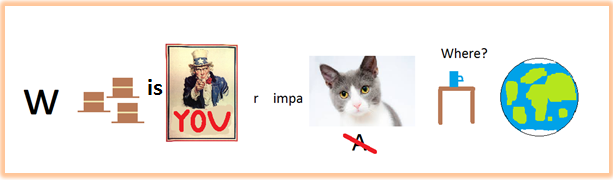 								ex 2,3 created  by Krzysiek4. Answer the questions:What should you do with the rubbish?segregate it,burn it,throw it everywhere.How do plants get water?by the leaves when it rains,from their roots,they don’t need water.Who should take care of the Earth?adults,specialists,everyone.When we celebrate the DAY OF EARTH?the 1st  of April,the 22nd of  April,the 26th of  May.What plants produce?nice smell,water,oxygen.What colour is the basket for things made of plastic?green,blue,yellow.								ex 4	created by Francesca5. Complete the crossword: recycling, pollution, smog, litter, organic, ocean, earth 								ex 5 created by Kacper6. Solve the rebus  + 3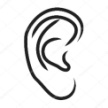 .......  +	ree        =   ...?....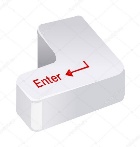 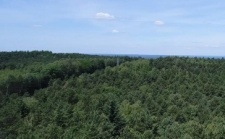 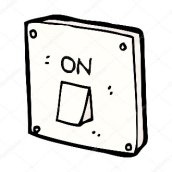 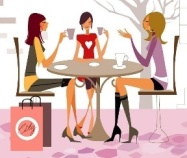 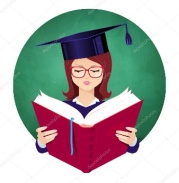 ter     +      ew      +      tu          +   et    +  stude  = ......?......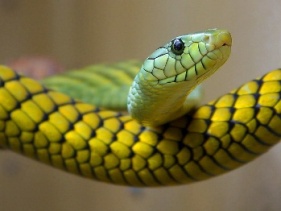 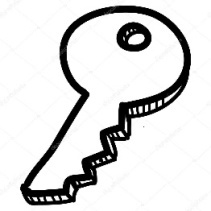 nake                +           e             =  ...........?........								ex. 6 created  by Justyna7. What's that? (sky, Sun, forest, water, Earth) Blue, we need it in our live, it covers 71% of the Earth:                                 Big, hot, it's up in the sky, warms and gives light:                           We live here, a single populated planet in the Universe:                          Big, blue, sometimes dark and sometimes sunlit:                          Green, there are many trees, It houses many animals and plants:             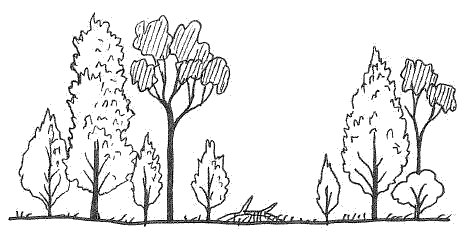 8.What are the contaminants of the environment? (put an x there)Solar panel Trash Car and chimney smog Trees and plants Bike traffic Selective garbage collection 9.What is there in the picture?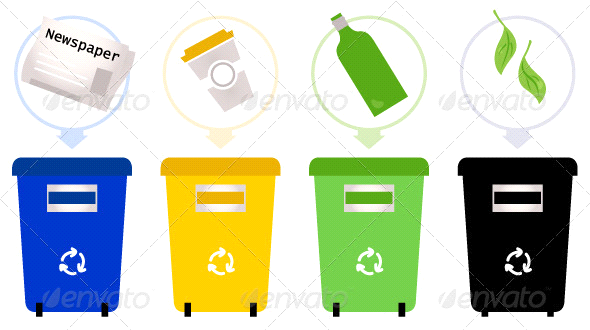 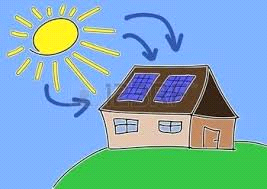 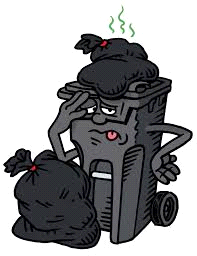 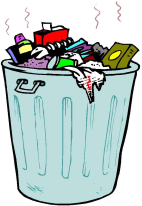 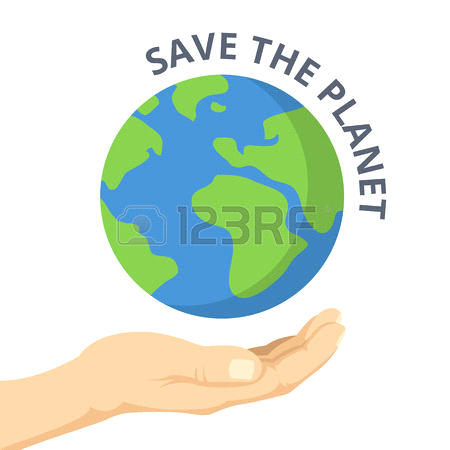 10. What do you think, we call natural disasters? (circle it)Tsunami, Earhtquake, Hurricane, Tornado, AvalancheWildfire, melting ice, stormGo to school and to get up early11. Where should you throw the garbage? 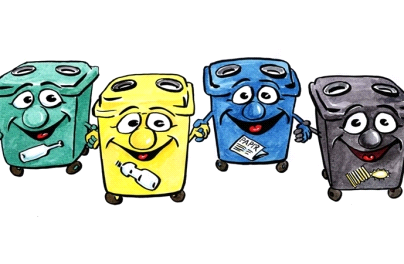 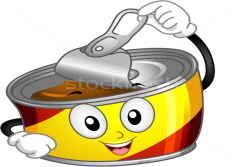 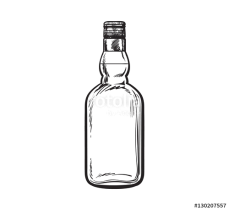 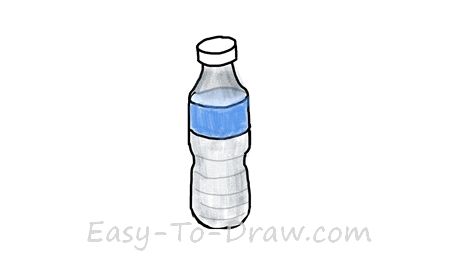 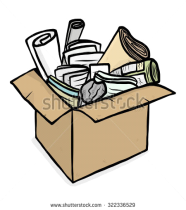 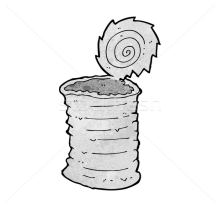 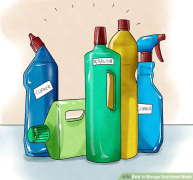           							ex 7-11 created by Renata12.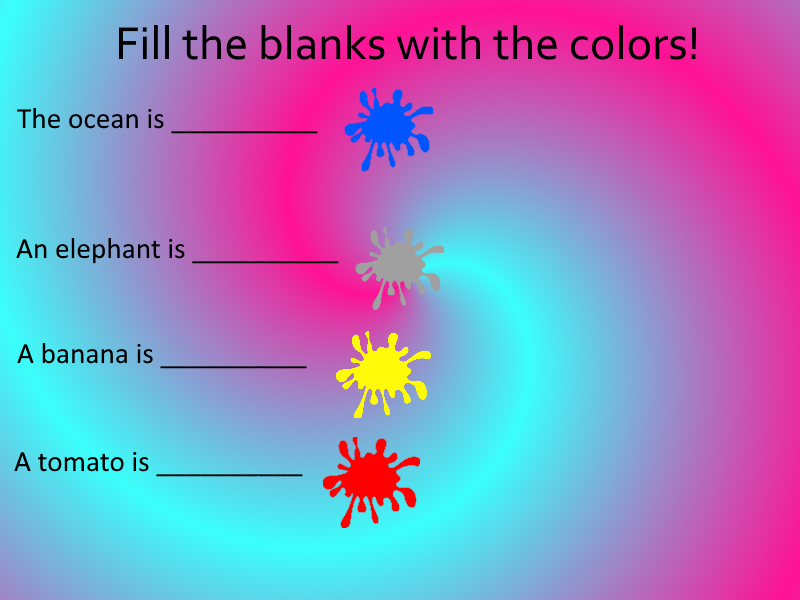 13. Nature - guess the answers: A animal that has very long neck:Slow moving animal that has a shell:This animal loves bananas:World´s fastest land animal:The name of our planet:Striped horse:Hot, dry area of land with a few plants:Water that comes from the sky:A large area of land with trees:formed water, that falls from the sky:14. Put a word in the gapWhen I got home I opened the ____. I looked through the ______ to see outside. He opened the lock with ____. Sam climbed a ___.Matt went to ____ or the place where we study.We live on ____. _____ is a lesson where we study animals and so on. We breath ___. The green thing on dirt is ____ .15. Crossword1. 	   	2.  	3.     4.     	5.  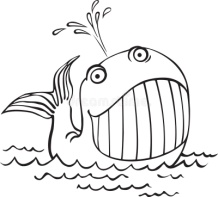 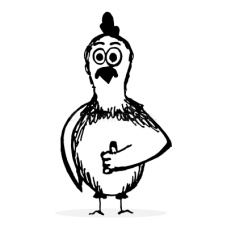 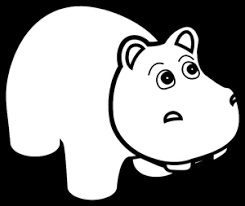 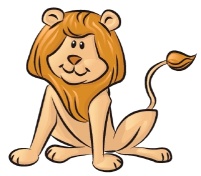 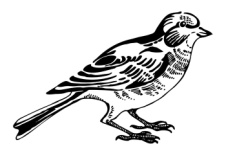 6.     	7.    8.   	9.    10.  	    11. 		12.  	13. 	14.   j....	15.     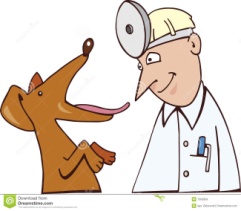 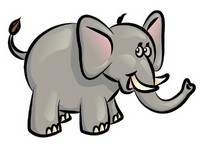 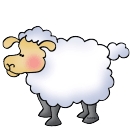 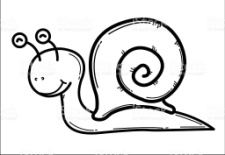 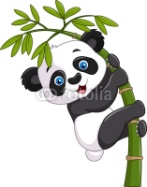 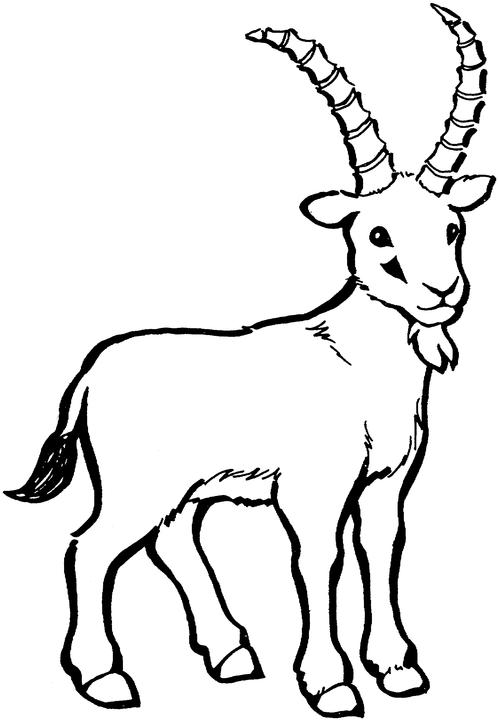 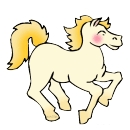 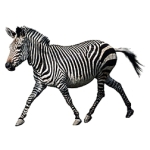 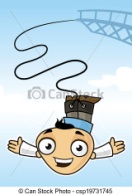 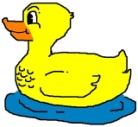 16.   	 17.      18.      	19. 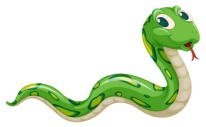 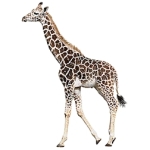 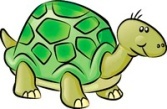 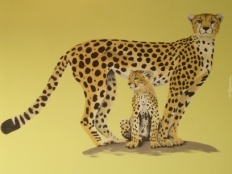 Secret Message: __________________________							ex 12 - 15 created by students from EstoniaAnswer keysex. 13. 1. door   2.window   3.keys   4. tree   5. school   6. earth   7. science   8. air   9. grassex. 14EARTHWATERAIRecology1.2.3.4.5.6.7.8.9.10.11.12.13.14.15.16.17.18.19.1.WHALE2.CHICKEN3.HIPPO4.LION5.BIRD6.VET7.ELEPHANT8.SHEEP9.SNAIL10.PANDA11.GOAT12.HORSE13.ZEBRA14.JUMP15.DUCK16.SNAKE17.GIRAFFE18.TURTLE19.CHEETAH